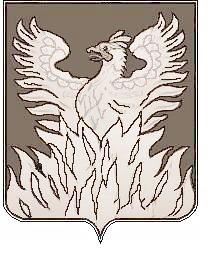 СОВЕТ ДЕПУТАТОВмуниципального образования «Городское поселение Воскресенск» Воскресенского муниципального района Московской области___________________________________________________Р Е Ш Е Н И Еот _17.02.2017 г.__№ __309/45__Об отмене решения Совета депутатов муниципального образования «Городское поселение Воскресенск» Воскресенского муниципального района Московской области от 23.12. 2016 № 289/42В соответствии с Постановлением Правительства Российской Федерации  от 26.12.2016  № 1498 «О вопросах предоставления коммунальных услуг и содержания общего имущества в многоквартирном доме» и руководствуясь письмом Министерства строительства и жилищно-коммунального хозяйства  России от 30.12.2016  № 45099-АЧ/04 «Об отдельных вопросах, возникающих в связи с включением с 1 января 2017 года расходов на приобретение коммунальных ресурсов, используемых в целях содержания общего имущества в многоквартирном доме» Совет депутатов муниципального образования «Городское поселение Воскресенск» Воскресенского муниципального района Московской области решил:1. Отменить решение  Совета депутатов  муниципального образования «Городское поселение Воскресенск» Воскресенского муниципального района Московской области от 23.12.2016 № 289/42 «О размере платы за содержание жилого помещения для граждан, проживающих на территории городского поселения Воскресенск Воскресенского муниципального района Московской области».2. Разместить (опубликовать) настоящее решение на Официальном сайте Городского поселения Воскресенск, в соответствии с Уставом муниципального образования «Городское поселение Воскресенск» Воскресенского муниципального района Московской области.3. Контроль за исполнением настоящего решения возложить на председателя  постоянной депутатской  комиссии по коммунальному хозяйству, строительству, транспорту, связи, благоустройству и экологии Владовича А.С. и  временно исполняющего обязанности руководителя администрации городского поселения Воскресенск Кривоногова М.Г.Глава городского поселения Воскресенск                                               В.И. Лащенов